Női Szolgálatok Osztályánakkiemelt napja2018 Június 9.Áldottan, hogy áldássá lehessünkÍrta: M. Dinorah RiveraA Hetednapi Adventista EgyházInter-Amerkai Divíziójának igazgatója 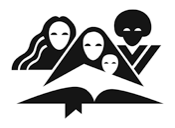 Készítette a Hetednapi Adventista egyház Generálkonferenciájának Női Szolgálatok Osztálya12501 Old Columbia PikeSilver Spring, MD 20904A Hetednapi Adventista Egyház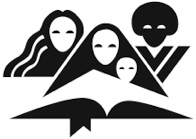 Generálkonferenciájának Női Szolgálatok Osztálya12501 Old Columbia PikeSilver Spring, MD 209042018. Január 29. Kedves vezető Testvérnők! Örömmel üdvözöllek benneteket! Nagy megtiszteltetés számomra, hogy országról országra járva részt vehetek az általatok szervezett programokon és munkátokban. Isten áldását kívánom elkötelezettségetekre, odaadásotokra és buzgó vágytokra, mely az Ő szolgálatára hív és mások bátorítására, hogy kapcsolatba lépjenek vele. Mindemellett áldására vagytok az általatok pásztorolt hölgyeknek. Köszönet M. Dinorah Rivera-nak, az Inter-Amerikai Divízió Női Szolgálatok Osztálya igazgatójának, hogy a szunamita asszony és Elizeus történetén keresztül bemutatja, hogyan örökölheti az ember a négyféle áldást, melyekkel áldássá lehet mások számára. Ez a példa biztosan hatással lesz rátok is.  Dinorah emlékeztet rá, hogy Ábrahámot azért áldotta meg az ÚR, hogy ő is áldássá legyen mások számára. „És nagy nemzetté teszlek, és megáldalak téged, és felmagasztalom a te nevedet, és áldás leszel. És megáldom azokat, akik téged áldanak, …és megáldatnak te benned a föld minden nemzetségei.” (1Móz 12:2-3) Micsoda áldásokat örökölt Ábrahám! A szunamita asszony éltében is ugyanazok az áldások mutatkoznak meg, mint Ábrahám örökségében. Ábrahám a szolgálat és vendéglátás áldásával fogadja három látogatóját. A megelégedettség áldását érzi a Lót által neki meghagyott földterület miatt. A békesség és bizalom áldásának örököse, azáltal, hogy hajlandó önfejű unokaöcsének segíteni és együttműködik politikai szövetségeseivel. Az állhatatosság áldásának örököse, ahogy közbenjár Szodoma és Gomora városok érdekében. Másrészt, Ábrahám mértéken felül áldott megígért fiával, Izsákkal, és megszámlálhatatlan leszármazottjával, annak ellenére, hogy mindehhez már túl idősnek tartotta magát. A megígért fölterületnél sokkal szélesebb határ áldását kapja, a látszat ellenére, hogy sokat veszített, amikor engedte Lótot elsőként választani. Áldást kapott politikai szövetségeseivel is, akik gazdagsággal ajándékozták meg, bár némelyiküket becsapta. Áldást kap késői leszármazottja, Jézus által is, aki megváltja az ígéret hithű örököseit, mindannak ellenére, hogy öröksége megszerzése érdekében Ábrahám a saját tervét vitte véghez Istené ellenében.  Talán nem vagyunk az áldottként áldást jelentő lét oly fényes példái, mint a szunamita asszony, de Ábrahám története mindenképpen reménnyel tölthet el bennünket. Az áldás nem rólunk szól, az áldás Isten nagyságáról és kegyelméről beszél.  Legyetek áldottak, hogy áldás lehessetek mások számára!  Generálkonferencia Női Szolgálatok Osztálya A szerzőrőlM. Dinorah Rivera: „Áldottan, hogy áldássá lehessünk”  M. Dinorah Rivera a hetednapi Adventista Egyház Inter-Amerikai Divíziójának Női Szolgálatok és gyermekszolgálatok Osztályának igazgatójaként szolgál, immár több, mint húsz éves tapasztalattal e munkában.  2005-ben nevezték ki a Gyermek és ifjúsági szolgálatok társigazgatójának és 2010-ben lett igazgató. 2015-ben választották meg a Női Szolgálatok Osztálya igazgatójának. A Hetednapi Adventista Egyház megbízott lelkésze.  Rivera gyermekek széles körének írt könyveket. Többek között az Örökkévaló szépség eszközeinek készlete, és a Kicsi cipőm szorít [Los zapatitos me aprietan] címűeket, valamint a Szünidei Bibliaiskolák anyagát. „Gyereksarok”- történeteket, többek között az „Építkezés az örökkévalóságra”, az „Úgy felnőni, mint Jézus”, a „Jézussal lépésről lépésre” a „Színek világa” és még számos cikket és prédikációt. Rivera kétnyelvű irodai adminisztrációs, Bibliatudományi, emberi erőforrássokkal és szervezeti vezetéssel kapcsolatos tanulmányokat is folytatott. Rivera szeret olvasni, zenét hallgatni, idegen kultúrákat felfedezni, a naplemente és az óceán roppant nagyszerűségében gyönyörködni. Szereti az életet, a családot és az alázatosság egyszerűségét. Mindenekelőtt Istent szereti, akinek mindezt a jót köszönhetjük. Santo Domingo-ban (Dominikai Köztársaság) született, és ott kötött házasságot Edwin C. Rivera-val, aki video-grafikai munkával foglalkozik. M. Dinorah Rivera négy gyermek édesanyja és öt unoka boldog nagymamája.  A szolgálat rendjeIstentisztelet„Áldottan, hogy áldássá lehessünk” Elmélkedjünk Isten áldásain néhány percig! Felhívás dicsőítésre Biblia-idézet: Lukács 1:27-29, NIV.„Egy szűzhöz, aki a Dávid házából való József nevű férfiúnak volt eljegyezve. A szűznek neve pedig Mária. És bemenvén az angyal ő hozzá, monda néki: Örülj, kegyelembe fogadott! Az Úr veled van, áldott vagy te az asszonyok között. Az pedig látván, megdöbbene az ő beszédén, és elgondolkodék, hogy micsoda köszöntés ez?!”Kezdő ének: „Áldások zápora”  #195 “Showers of Blessing”A lelkész imája Felhívás adakozásra Gyermektörténet: „Isten mindig velem van” Zeneszolgálat: „Isten szemmel tartja a kis verebet”  Prédikáció: Áldottan, hogy áldássá lehessünk”Záró ének: „Jer, Te áldások forrása”  #334 “Come, Thou Fount of Every BlessingZáró imádság Elmélkedés Isten áldásain Bevezető foglalkozás  Elmélkedjünk Isten áldásain néhány percig! Mielőtt ma megtapasztalnák: azért kapjuk áldásainkat, hogy mi is áldássá lehessünk, arra hívlak benneteket, töltsünk néhány csendes percet Krisztus egyik tökéletes és szép áldásának szemlélésével.  A következő öt percben válasszunk ki EGYET Krisztus itt felsorolt áldásai közül, és (a) olvassuk el a hozzá tartozó rövid igeverset. Majd (b) az áldás fényében őszintén nézzünk magunkba, és (c) csendben osszuk meg Jézussal észrevételeinket és személyes szükségleteinket. 1. lehetőség: A rendezettség áldása.  Jézus szépen sorban, rendben tesz mindent (lásd 1Móz 1:1-5). Életed mely rendezetlen területén szeretnéd Jézus segítségét és áldását kérni? Menyire vagy hajlandó engedni Istennek, hogy segítsen változtatni és átalakítani életed rendezettebbé, szervezettebbé tétele érdekében?  2. lehetőség: A megfelelő határok felállításának áldása. Jézus korlátokat szabott magának, hogy (a) mindig összhangban legyen az Atya akaratával, és (b) a saját igényeit is figyelembe vette, hogy elegendő energiája legyen mások áldására lenni (lásd Lukács 4:42-43). Életed melyik területén van szükséged Isten áldására és segítségére az egészséges személyes határok felállításához, hogy nagyobb áldássá lehess mások számára?  Hogyan állíthatnál fel megfelelő személyes korlátokat szolgálatodhoz szükséges energiád védelmére? 3. lehetőség: Az együttérzés áldása.  Együttérzése arra indította Jézust, hogy betöltse az emberek szükségleteit. (Lásd Máté 14:14). Közvetlen befolyást gyakorolhatsz az öt, hozzád legközelebb álló emberre, és különleges áldás lehetsz számukra. Írd ide a nevüket és legalább egy módját, hogyan lehetsz áldásukra az elkövetkező héten. Beszélgess róluk Jézussal és kérd az Ő útmutatását és áldását erőfeszítéseidre. 1.__________________________________2. _________________________________3._________________________________4._________________________________5._________________________________4. lehetőség: A kitartás áldása. Jézus mindvégig kitartott, amíg véghez nem vitte az Atya tervét az életében (lásd János 17:14). Most azonnal mondd el Jézusnak, életed mely területein és helyzeteiben van szükséged a segítségére a kitartáshoz, hogy véghez tudd vinni a munkát, amellyel megbízott. Prédikáció: Azért kapjuk az áldásokat, hogy áldássá legyünk mások számára Áldottan, hogy áldássá lehessünk Írta: M. Dinorah RiveraBevezetésAz „A névtelen lány” című könyvből Marina Chapman lenyűgöző történetét ismerhetjük meg. A kislány rendkívül nehéz helyzetbe került, amikor gyermekrablás áldozata lett, majd később teljesen magára hagyták a kolumbiai dzsungelben. Csuklyás majmokkal élt és tőlük tanult mindössze 4-5 évesen. Eltanulta étkezési szokásaikat és viselkedésüket. Mivel emberi lényekkel nem volt kapcsolata, Marina elveszítette beszélőképességét és emberi személyazonosságát, hiszen a csuklyás majmok családi erőviszonyaihoz kellett alkalmazkodnia. Valahogy mégis túlélte ezt a megpróbáltatást. Öt évvel azután, hogy magára hagyták a dzsungelben, vadászok „mentették meg” Marinát, majd eladták őt néhány gátlástalan embernek egy nagyvárosban. Újabb hosszú éveken át kihasználták, bántalmazták és megszégyenítették a kislányt. Marinát végül valóban megmentette egy szomszéd család, akik helyesen ismerték fel helyzetét.  Később az egész család Angliába költözött, ahová magukkal vitték és mára már örökbe is fogadták Marinát.  Marina számára hatalmas áldás volt, hogy egy szerető család megmentette. A dzsungelbéli kismajmok viselkedésének utánzása helyett Marina megtapasztalhatta, megfigyelhette és eltanulhatta egy valóban gondoskodó család szeretetét, akik a megmentésére siettek. Az áldások, amiket ettől a családtól kapott, végül képessé tették a lányt, hogy mindezt másoknak is továbbadja. Marina ma egy nyugalmazott tudós szerető felesége, két felnőtt gyermek támogató édesanyja és három unoka dédelgető nagymamája. Felhasználta a nagy áldást, amit kapott, hogy áldássá legyen mások számára.Marina „áldottan, hogy áldássá legyünk” története bizonyos szempontból nagyban hasonlít sok más asszony történetére. Névtelen nők sokasága szembesült nagy nehézségekkel az évszázadok során. Mégis, akik megtapasztalták és felismerték életükben az áldásokat, minden megpróbáltatás ellenére megerősödve és önazonosságuk tudatában kerültek ki a küzdelmekből.  A legnagyobb győzelmet természetesen azok tapasztalják meg, akik személyesen találkoztak Jézussal és őt szeretnék utánozni. Mivel hálásan fogadták Jézus áldásait életükre, azzal foglalkoznak, hogyan fordíthatnák azokat mások áldására. Ma délelőtt két asszony történetét vizsgáljuk meg. Egyiket az Újszövetségben, a másikat az Ószövetségben találhatjuk. A két nő élete valóban az „áldottan, hogy áldássá legyünk” élmény igazi példája. Újszövetség – Az áldott asszony Mai Szentírás idézetünk üzenete egy fiatal parasztlány szerény lakhelyéhez és alázatos szívéhez vezet minket. Nem törekedett semmi nagyszerű véghezvitelére. A patriarchális kultúra, amelyben felnőtt, valójában nem is kecsegtetett nagy kilátásokkal a nők számára, különösen a szegényes körülmények között élő fiatal parasztlányoknak. Ez a fiatal lány, Mária mégis mélységesen, bizalommal és engedelmes szívvel szerette Istent. Lukács apostol szerint egy angyal látogatta meg és így szólt hozzá: „Örülj, kegyelembe fogadott! Az Úr veled van, áldott vagy te az asszonyok között. Az pedig látván, megdöbbene az ő beszédén, és elgondolkodék, hogy micsoda köszöntés ez?!” (Lukács 1:28- 29). Micsoda különleges pillanat a fiatal Mária életében!  Isten vele volt és különleges áldást tartogatott számára! Figyeljük meg újra az angyal szavait: „Az Úr veled van, áldott vagy te az asszonyok között.” (Lukács 1:28) Bármennyire meglepő volt is ez Mária számára, maga Isten választotta ki őt egy különleges céllal. Miért küldött volna egy angyalt a különleges áldás üzenetével, ha nem úgy lett volna? Isten őt választotta ki! Azt is láthatjuk, hogy Mária zavarba jött az angyal szavaitól. Nagyon zavarban volt. Számomra ez azt jelenti, hogy nem számított ilyen fajta áldásra. Még csak nem is sejtette, hogy az összes fiatal izraeli nő közül éppen őt választja ki Isten egy ilyen fontos küldetésre.  Képzeljük csak el, Mária már menyasszonya volt egy ácsmesternek. Valószínűleg számított rá, hogy egyszer majd anya lesz. Azt azonban álmában sem gondolta volna, hogy éppen ő lesz Isten fiának édesanyja!  Mély alázatosságában Mária nem érezte magát méltónak egy ilyen megbízatásra. Azt sem tudta teljesen felfogni, mivel is jár majd ez a küldetés. Mégis, mivel szerette Istent és engedelmeskedni akart neki, beleegyezett, átadta hitét és testét, hogy segítsen véghezvinni Isten megváltási tervét az emberiség számára.   Az Istentől kapott áldás miatt Máriának „el kellett felejtenie” addig ismert életét, akárcsak Marina Chapman-nek annak idején. Máriának minden addiginál erősebben kellett megállnia a hitben, hogy megérthesse, mit jelent Isten anyjának lenni a Földön. Tudta, hogy nagy nehézségekkel szembesül majd. De azt vajon tudta-e, hogy Isten vezetését követve életének e váratlan áldása számtalan más ember áldására is válik majd?  Mindenesetre Isten egyedülálló szerepet szánt Máriának azzal a végső céllal, hogy áldássá váljon a Tőle kapott áldás által. Mária teljes mértékben engedelmeskedett Istennek és tervének. Ti, vagy én vajon elfogadtuk volna-e ezt az áldást Mária helyében? Mennyire vagyunk hajlandók engedelmeskedni Istennek, hogy a mi saját hosszú távú terveink ellenére is használni tudjon bennünket?   Az áldások gyakran felelősséggel járnak, amit nem mindig könnyű viselni. Mi vajon hajlandók vagyunk-e nemcsak Isten áldásainak elfogadására, hanem a velük járó kockázatok hordozására is (az Ő erejével), annak érdekében, hogy áldássá váljunk környezetünk számára? Mária öröksége számunkra Ahogy Mária tapasztalatából is láthatjuk, Isten a nekünk juttatott áldásokat kifejezetten mások áldására használja, még akkor is, ha számunkra nem is teljesen világos, hogyan teszi. A nők – és a férfiak is – oly sokat tanulhatnak Mária Istennek adott alázatos válaszából és áldásaira való reakciójából. Mária öröksége számunkra az Isten akaratának való engedelmeskedés, még a bizonytalanság ellenére is. Ószövetség – Az áldott asszony Lássunk most egy asszonyt az Ószövetségből, aki szintén átélte az „áldottan, hogy áldássá lehessünk” élményt. Lapozzunk együtt a Királyok 2. könyve 4. fejezetéhez. A nyolcadik verstől a harminchetedikig megismerkedhetünk egy másik asszony történetével. Valójában még a nevét sem tudjuk, Isten mégis mások megáldásának céljára használta őt is.  Elizeus próféta szunamita nőként hivatkozott erre a fiatal nőre, mert Szúnem városából származott. A Biblia nem beszél külső szépségéről, hősies tetteiről, vagy társadalmi helyzetéről. Alázatos asszonyként jellemzi - ahogy Máriát is – aki nyitott volt Isten vezetésére az életében. Egy sikeres gazdálkodó gyermektelen felesége volt. Olvassuk el a történetet a nyolcadik verstől! És történt ebben az időben, hogy Elizeus Súnembe ment. Ott volt egy gazdag asszony, aki tartóztatá őt, hogy nála egyék kenyeret. És lőn, hogy valamikor csak arra járt, betért oda, hogy kenyeret egyék. 9 És monda az asszony a férjének: Ímé úgy veszem észre, hogy az az Isten embere, aki szüntelen erre jár által, szent ember; 10 Csináljunk, kérlek, egy kicsiny felházat, és tegyünk abba néki egy ágyat, asztalt, széket és gyertyatartót, hogy mikor hozzánk jön, hadd térjen oda. 11 És történt egy napon, hogy oda ment Elizeus, és megszállott a felházban, és megpihent ott. 12 És monda Géházinak, az ő szolgájának: Hívd ide azt a Súnemitát. Előhívá azért azt, és eleibe álla. 13 Megmondotta volt pedig néki: Mondd meg néki: Ímé nagy szorgalmatossággal szolgálsz nékünk, mit kívánsz, hogy cselekedjem veled? Nincs-é valami mondani valód a király előtt, vagy a sereg fővezére előtt? És monda az: Én az én nemzetségem között békességgel lakom. 14 Monda Elizeus: Mit lehetne tehát érette tennünk? Felele Géházi: Nincs fia és a férje vénember. 15 És monda: Hívd ide! És amikor oda hívta, megállott az ajtóban. 16 És monda Elizeus: Esztendő ilyenkorra fiút fogsz ölelni. És monda az: Ne, édes uram, Isten embere, ne mondj képtelen dolgot a te szolgálóleányodnak! 17 És teherbe esék az asszony és fiat szült abban az időben, amelyet megmondott volt Elizeus.18 De mikor megnőtt a gyermek, történt, hogy egy napon kiment az ő atyjához, az aratókhoz, 19 És monda az ő atyjának: Jaj fejem, jaj, fejem! És monda az ő atyja a szolgának: Vidd el őt az anyjához. 20 Ki mikor felvette őt, vivé az ő anyjához, és az az ölében tartá délig, és akkor meghalt. 21 És felméne az asszony, és az Isten emberének ágyára tevé őt, és az ajtót bezárván kijöve onnét. 22 És előhívatá az ő férjét és monda: Kérlek, küldj ide nékem egyet a szolgák közül és egy szamarat, hadd menjek el hamar az Isten emberéhez, és mindjárt megjövök. 23 És az monda: Miért mégy ő hozzá, ma nincs sem újhold, sem szombat? Felele az: Csak hagyd rám! 24 És megnyergelé a szamarat, és monda a szolgának: Hajtsd és siess, ne késlelj engem a menésben, hanem ha mondándom néked. 25 És elmenvén, juta az Isten emberéhez a Kármel hegyére. És mikor meglátá őt az Isten embere távolról, monda Géházinak, az ő szolgájának: Ímé a Súnemita ez! 26 Fuss, kérlek, eleibe, és kérdezd meg tőle, ha békességben van-é mind ő, mind az ő férje, mind az ő gyermeke? Monda az: Békességben! 27 Mikor pedig az Isten emberéhez jutott a hegyre, átölelte az ő lábait; de Géházi oda ment, hogy elűzze őt, az Isten embere azonban így szólt: Hagyj békét néki, mert megkeseredett az ő szíve, és az Úr eltitkolta tőlem, és nem jelentette meg nékem. 28És monda az: Vajjon én kértem-é fiat az én uramtól? Nemde nem mondám-é néked: Ne csalj meg engemet? 29 És monda Elizeus Géházinak: Övezd fel derekadat, és vedd kezedbe az én pálcámat, és menj el, ha valakivel találkozol, ne köszönj néki, és annak is, aki köszön néked, ne felelj, és az én pálcámat tedd a gyermek arcára. 30 De a gyermeknek anyja monda: Él az Úr és él a te lelked, hogy el nem hagylak téged. Felkele azért és követé őt. 31 Géházi pedig már előttök elment volt, és a pálcát a gyermek arcára fekteté, de nem szólott és nem is eszmélt rá a gyermek. Azért visszatért eleibe, és megmondá néki, mondván: Nem támadt fel a gyermek.32 És bement Elizeus a házba, és ímé a gyermek ott feküdt halva az ő ágyán. 33 És bement, és bezárta az ajtót magára és a gyermekre, és könyörgött az Úrnak. 34 És az ágyra felhágván, a gyermekre feküdt, és az ő száját a gyermek szájára tevé, szemeit szemeire, kezeit kezeire, és ráborult, és megmelegedék a gyermek teste. 35 Azután felállott, és egyszer alá és fel járt a házban, majd újra felment és reáborult. Akkor a gyermek prüsszente vagy hétszer, és felnyitá szemeit a gyermek. 36 Ő pedig szólítá Géházit, és monda: Hívd ide a Súnemitát. És oda hívá azt. És mikor oda ment, monda: Vedd a te fiadat. 37 Ki mikor bement, lábához esék, és leborula a földre, és az ő fiát fogván, kiméne.Micsoda lenyűgöző történet! Figyeljük meg, milyen személyiségjegyeket fedezhetünk fel a szunamita asszony jellemében! A szunamita nő az önzetlen szolgálat lelkületével bírt, ahogy az a próféta iránti vendégszeretetéből is kitűnik (9-10. vers). Ez az asszony olyan nyugodt helyet akart biztosítani, ahol a „lelkész” megpihenhet, amikor városukba érkezik. Felismerte Elizeus szolgálatának jelentőségét és –harsonaszó nélkül – férjével egyeztetve, felajánlotta Elizeusnak azt a helyet. Nem állt javaslatával a gyülekezeti bizottság elé, hogy mindenki tudomást szerezzen nagylelkűségéről. Szolgálati felajánlása az emberek előtt ismeretlen maradt, de Isten előtt nem. Férje beleegyezésével és segítségével tehát magánlakosztály épített Elizeusnak. A mindnyájunkhoz szóló nagy kérdés tehát a következő: milyen önzetlenségre vagyunk hajlandók Istenért, egyszerűen, mert szeretjük Őt? Ezeket az önzetlen tetteket talán soha nem jegyzik fel a gyülekezeti jelentésekbe, de a Mennyben, Isten nagyszerű pergamenjén szerepelnek.  A szunamita asszony öröksége számunkra Ahogy Mária, Jézus földi édesanyja, a szunamita asszony is hagyott ránk valamit. Először is, ahogy azt már láthattuk, a szolgálat és a vendégszeretet áldását.  „Elizeus gyakran betért ide, és hálás volt a nyugalomért, a békéért. Isten sem hagyta figyelmen kívül e gyermektelen asszony kedvességét. Az Úr megjutalmazta vendégszeretetét, és fiúgyermekkel ajándékozta meg.” (Ellen G. White: Próféták és királyok 237.o.).Másodszor, a megelégedettség áldásának örökségét hagyta ránk, hogy beérjük azzal, amink van. Amikor Elizeus hálából felajánlotta az asszonynak az isteni beavatkozást, ő kijelentette, hogy elégedett az életével.  Mi vajon mit kérnénk Elizeustól, ha lehetőségünk lenne rá?  Anyagi támogatást? Nagyobb házat, vagy szebb ruhákat? Jól fizető állami állást, vagy elit-iskolai oktatást?  A szunamita asszony viszont elégedett volt annak megbecsülésével, amit Isten adott az életébe.  Hányan élünk vajon ilyen lelkülettel? Avagy minket is az a vágy vezérel, hogy meglegyen mindenünk, ami a többieknek, vagy még több is? A szomszédomnak nagyon drága autója van. Az enyém kicsi és aránylag nem is túl drága. Elégedett vagyok vele, mert Isten betöltötte vele a szükségletemet. Kisautóm áldásával mások áldására lehetek azzal, hogy fuvarozom őket. A házam mérete megfelelő, egyik barátom viszont, aki nemrég költözött a városba, sokkal nagyobb, úszómedencés házat vett. Mégsem irigylem, mert Isten betöltötte az én szükségletemet. Kisebb házam áldását azok áldására használhatom, akiknek vendégszeretetre és menedékre van szükségük.  Hiába dolgozik régebben ott a férjem, mégsem keres annyit, mint sokkal fiatalabb munkatársai, de nem engedem, hogy ez a helyzet megkeserítse az életemet. Isten állást biztosított számára és jövedelmét családunk és gyülekezetünk áldására fordíthatjuk.  Valaki egyszer ezt mondta: „A megelégedettség nem azt jelenti, hogy mindenünk megvan, amire vágyunk, hanem hogy értékeljük azt, amink van.”  Ha nem örülünk annak, amink van, soha semminek sem fogunk örülni, amit kapunk. Isten nem tud többel megáldani minket, mint amennyivel bánni tudunk. Ha hiányolt is bármit a szunamita asszony, hálában gazdag volt, és ez a gazdagság irányította a lelkét. Harmadszor pedig a békesség és az Istenbe vetett bizalom örökségét hagyta ránk. Nemcsak Isten belső lelki békességét testesítette meg, hanem a körülötte élők felé is azt sugározta. Életének hatalmas tragédiája, gyermeke váratlan megbetegedésének és halálának tisztázatlan körülményei ellenére is ő nyugtatta meg férjét. Vesztesége miatt érzett csendes fájdalmának pillanataiban is Istenbe vetette bizalmát, hogy Ő majd megbékélést ad neki. Ezért Isten tisztánlátással áldotta meg, hogy magabiztosan meg tudja tenni a segítség eléréséhez szükséges lépéseket. Vajon bennetek, vagy bennem megvan-e ugyanez az Isten hatalmába vetett bizalom, ami békességet hoz a szívünkbe? Akkor is, amikor betegség vagy veszteség ér bennünket? Vajon mi is úgy döntünk, mint ez a réges-régen élt fiatalasszony, hogy továbbra is hisszük, az irányítás Isten kezében van? Negyedszerre a kitartás örökségét hagyja ránk a szunamita asszony.  Hitte, hogy Elizeus Isten embere. Bízott benne, hogy Isten csodát tud tenni a hithű próféta által. Kitartását az Istenbe vetett hite és reménysége táplálta. Ragaszkodott Elizeus próféta testi-lelki közelségéhez, ahogy Jákob is ragaszkodott az angyalhoz, akivel élete legsötétebb éjszakáján viaskodott (1Móz 32:22-31).  Ahogyan az Újszövetségben Jézus is megdicsérte az általa meggyógyított embereket kitartó hitük miatt, Isten is megjutalmazta a szunamita asszony hűséges kitartását. Elizeus által visszaadta a kisfiú életét. A szunamita asszony tudta, hogy Isten szereti őt. Ahogy évszázadokkal később Pál apostol írta: „De mindezekben felettébb diadalmaskodunk, Az által, aki minket szeretett. Mert meg vagyok győződve, hogy sem halál, sem élet, sem angyalok, sem fejedelemségek, sem hatalmasságok, sem jelenvalók, sem következendők, sem magasság, sem mélység, sem semmi más teremtmény nem szakaszthat el minket az Istennek szerelmétől, mely vagyon a mi Urunk Jézus Krisztusban.” (Róm 8:37-39).                                             A szunamita asszonyhoz hasonlóan mi is biztosak lehetünk benne, hogy bármi történjen is velünk, semmi sem választhat el Isten szeretetétől. Istennek célja van mindannyiunk életével. Bőségesen árasztja áldásait életünkre. A mi felelősségünk, hogy mit teszünk ezekkel az áldásokkal és lehetőségekkel. Egy bibliakommentátor szerint: „Az eltökéltség jele, ha nem adjuk fel azt, amiben hiszünk.” Mégis, mindnyájunknak Istentől kell kérnünk a szunamita asszony határozott kitartását, és Ő meg fogja válaszolni imáinkat! Befejezés Végül hadd hívjam fel a figyelmeteket valamire. Ahogy Marina Chapmant megmentette egy szerető család; ahogy az alázatosan engedelmes Máriát választották ki, hogy testében hordja Isten Fiát; ahogy a hívő, kitartó szívű szunamita asszony visszakapta kisfiát, mi is kaptunk áldásokat Istentől.  Hatalmas áldásokat!  Csodálatos áldásokat!  Isten célja velünk az, hogy használjuk Tőle kapott áldásainkat most mások áldására!  Mai történeteink mindhárom nőalakja ezt tette. Marina továbbra is családja áldására és mások buzdítására szolgál.  Mária gyermekének, Jézusnak halála és feltámadása továbbra is megmenti az örökkévalóság számára mindazokat, akik hisznek Őbenne. A szunamita asszony története is folyamatosan bizonyságot tesz Isten vigasztalásáról és hűségéről. (Halála előtt még a királlyal is megosztotta bizonyságtételét, és Isten ismét megáldotta őt! Lásd 2Kir 8:1-6).Isten kiválaszt bennünket ott, ahol vagyunk, megvált és megáld minket, és új teremtéssé tesz Krisztusban. Új nevet ad nekünk: Isten gyermeke!  Majd felkészít, minket, akik oly kimondhatatlanul sok áldását kaptuk, hogy áldássá váljunk mások számára. Csodálatos, felfoghatatlan kegyelem! Barátaim, arra hívlak ma benneteket, hogy fogadjátok el Isten hívását, célját életetekkel! Ha eddig is így éltetek, a mostani a megfelelő pillanat megújítani elköteleződéseteket személyes hívásához. Ő meg fogja áldani alázatosságotokat, hiteteket és elkötelezettségeteket. Mi több, rajtunk keresztül Isten lenyűgöző módon még családunkat, gyülekezetünket, környezetünket és még nemzetünket is meg fogja áldani. Az Ő Lelke nyilvánvalóan megmutatkozik életünkben, és kegyelmének bőséges áldását árasztja belőle erre a sötétségben veszteglő világra. Bárcsak kiválasztott edényeként Isten mindnyájunkat felkenne, hogy megosszuk az Ő szeretetét, igazságát és áldásait mindenkivel a környezetünkben! Drága barátaim, Isten áldjon meg Benneteket! Imádkozzunk! Gyermektörténet: Isten velem van Isten velem van Bibliai igevers: „Megkerestem az Urat és meghallgatott engem, és minden félelmemből kimentett engem.” (Zsolt 34:5) Jó reggelt! Szeretitek a zenét? Szerettek énekelni, vagy valamilyen hangszeren játszani? Vagy hallgatni mások játékát és énekét?  (Várjunk egy kicsit a válaszokra!) Én is szeretem a zenét. Egyik kedvenc énekem az „Ő figyel a kis verebekre is” A refrénje valahogy így szól: „Boldogságomban énekelek, dalolok, mert szabad vagyok. Isten szemével őrzi a kis verebeket. Tudom, hogy Ő gondoskodik rólam.” Előfordult már veletek, hogy féltetek valamitől? (Várjunk egy kicsit a válaszokra!) Ismerek gyerekeket, akik félnek a sötétségtől, vagy az egyedülléttől. Egyes gyerekek valamilyen állattól félnek, mások valakitől, aki bántotta őket.  Nekem is vannak félelmeim, pedig már felnőtt vagyok.  Kitaláljátok vajon, mitől félek egy kicsit? (Várjunk a válaszokra!) Nos, elárulom: egy olyan egyszerű dologtól is tudok félni, mint az orvos felkeresése, mert nagyon nem szeretem az injekciót. Kaptatok már injekciót? (Várjunk, míg jelentkeznek!) Úgy látom, ti sem kedvelitek, ha belétek szúrnak egy tűt! Egy másik dolog, ami kicsit megrémít, az, ha szűk, zárt térben kell tartózkodni, különösen, ha sokáig meg sem mozdulhatok. Egyes orvosi műszerek, mint például a CT, vagy az MRI csak akkor működnek jól, ha hosszú ideig, nagyon nyugodtan fekszünk egy szűk kis kamrában. Az ilyen helyzetekben énekléssel szoktam elűzni félelmemet, még ha csak csöndben, magamban énekelek is. Előfordul, hogy egyedül érezzük magunkat, elhagyatottnak. Ilyenkor egy dal a szívünkben segít legyőzni félelmeinket. Tudtátok, hogy az úttörők egyik fogadalma így szól: „a szívemben őrzök egy dalt.”  Hogyan őrizhetünk meg egy éneket a szívünkben? Ha tudjuk, hogy Isten megáld bennünket, mi is áldani akarjuk Őt dicsőítő énekkel. Minél többször dicsőítjük Istent, annál inkább részévé válik ez az életünknek.  De mit is jelent Istent dicsőíteni? Az angol praising (dicsőíteni) szó hasonlít a pray (imádkozni) és a sing (énekelni) szavak összevonására.  Segít félelmeink legyőzésében, ha Jézushoz imádkozunk és az Ő szeretetéről énekelünk.  Szívünkbe, elménkbe kell vésni az igeverset: „Megkerestem az Urat és meghallgatott engem, és minden félelmemből kimentett engem.” (Zsolt 34:5) A Szentírás igéivel imádkozunk, amikor a 34. Zsoltár 5. versét idézzük. A kis verebekről szóló dal pedig Isten védelmező áldásáról beszél nekünk, amivel még az apró kis madarakra is figyelmet fordít. A gyerekek is kicsik, Jézus mégis figyel mindegyikünkre. Sportolás közben például félhetünk, hogy elesünk, vagy megsérülünk. Attól is félhetünk, hogy nem választanak be minket a játékba, vagy kigúnyolnak, nevetségessé tesznek. Félhetünk akkor is, amikor leszidnak bennünket, vagy nem értjük meg a tanulnivalót olyan gyorsan, mint a többiek. Ilyenkor mindig kérhetjük Jézust, hogy legyen velünk, majd énekeljük el a dalunkat. Az éneklés segít megéreznünk, hogy Isten békessége velünk van. Isten ismeri félelmeinket és törődik velünk. Angyalokat küld a védelmünkre és azt ígéri, hogy mindig velünk lesz.  Legközelebb, ha féltek, vagy megijedtek, jusson eszetekbe, hogy Isten még a legapróbb madárkákkal is törődik, és rólatok még inkább gondoskodni fog.  Az egyik kislány énekelje el, vagy csak ismételjük el a dal refrénjét:„Boldogságomban énekelek, dalolok, mert szabad vagyok. Isten szemével őrzi a kis verebeket. Tudom, hogy Ő gondoskodik rólam.” Imádkozzunk! Drága Atyám! Köszönöm, hogy gondoskodsz rólam! Kérlek, segíts, hogy ne féljek, és mindig tudjam, hogy Te velem leszel, akárhová is megyek. Jézus nevében. Ámen. Szeminárium: Illatszelencék Illatszelencék  (Istenhez szálló dicsőítésünk áldásokká változik)Jó napot, üdvözöllek benneteket az „Illatszelencék” délutáni programon. Valaki egyszer ezt mondta: „Amikor Isten dicsőítésére és imádatára emeljük karunkat, lelki illatszelencéket nyitunk ki Jézus feje felett. Dicsőítésünk illata betölti az egész Földet és megérinti Isten szívét.”  Annyit tennék csak hozzá, hogy ha Istent dicsőítjük, Ő olyan áldásokat küld, amiket másokkal is megoszthatunk. S akkor mindenki részesülhet a dicsőítés jó illatában. Három dolgot teszünk foglalkozásunk során. Először is feltárjuk, miért is dicsőítsük Istent. Másodszor megvizsgáljuk, hogyan válik Istent dicsőítő hozzáállásunk olyan áldásokká, melyeket továbbadhatunk másoknak. Mindenekelőtt, ne feledjük: „Azért kapjuk az áldást, hogy mások áldására legyünk.” Az együtt töltött értékes idő alatt tanulhatunk, hatással lehetünk egymásra, megbeszélhetjük a témát és áldásban részesülhetünk! Mielőtt megnyitnánk Isten igéjét, mindenképpen kérjük a Szentlelket, legyen velünk. ImádságEgyütt töltött időnket a Jelenések könyve 5:11-14 igeversek felolvasásával kezdjük. Ez egy gyönyörű kép arról, hogyan történik Isten dicsőítése a Mennyben. Miután elolvastuk, beszélgessünk róla egy kicsit.[Megjegyzés a szemináriumvezetőnek: felkérhetsz egy-két résztvevőt az igeversek felolvasására.]„11 És láttam, és hallottam a királyiszék, a lelkes állatok, és a Vének körül sok angyalnak szavát; és az ő számuk tízezerszer tízezer és ezerszer ezer volt; 12 Nagy szóval ezt mondván: Méltó a megöletett Bárány, hogy vegyen erőt és gazdagságot és bölcsességet és hatalmasságot és tisztességet és dicsőséget és áldást. 13 Sőt hallottam, hogy minden teremtett állat, amely van a mennyben és a földön, és a föld alatt és a tengerben, és minden, ami ezekben van, ezt mondja: A királyiszékben ülőnek és a Báránynak áldás és tisztesség és dicsőség és hatalom örökkön örökké.14 És a négy lelkes állat monda: Ámen. És a huszonnégy Vén leborult és imádta az örökkön örökké élőt.”Kinek a szelencéjéből száll a dicsőítés illata Istenhez ebben az igeszakaszban?  [a mennyei angyalseregekéből]Miért dicsőítik Őt? [mert méltó a dicséretre]Isten az emberi családjának dicsőítésére is méltó. Ezért fókuszáljunk most arra, kicsoda Isten, és jellemének milyen jellegzetességeiért dicsérhetjük Őt. [Megbeszélés: Hagyjunk időt a válaszokra, mint például, Isten a Teremtőnk, Ő a kezdet és a vég, a Királyok Királya, az Uraknak Ura, Ő a fenntartónk, a Gyógyítónk, a Megváltónk, a Törvényadó, az Ítélő, a Főpapunk és közbenjárónk, Ő a védelmezőnk és erősségünk, megváltásunk Szegletköve, és még sok további jellemzője.]Miért küldjük dicsőítésünk jó illatát Istennek? Lássunk most néhány fontos indokot, amiért Isten méltó a dicséretünkre, és amiért tartozunk neki a dicsőítés jó illatával. Először is, a bibliai igeversből mát tisztáztuk, egyedül Ő méltó a dicsőítésünkre.  Szomorú azonban, hogy dicsőítésünk olykor csak felemelkedik, majd visszahull életünkre az áldással együtt, amit vagy észreveszünk, vagy nem. Ha azt a választ kapjuk imáinkra, amit reméltünk, akkor dicsőítjük Istent. Ám, ha nem a vágyott feleletet kapjuk, vagy nem akkor, amikor szeretnénk, akkor megfeledkezünk róla és elhanyagoljuk Isten dicsőítését. Azért imádkozom, hogy soha ne feledjük, Isten mindenkor méltó a dicsőítésünkre! Milyen módon tehetjük ezt? [Megjegyzés a szemináriumvezetőnek: adjunk néhány percet, hogy a résztvevők megoszthassák gondolataikat, javaslataikat!]Második okunk Isten dicsőítésére egyszerűen az, hogy Ő erre szólít bennünket. Ahogy a zsoltáros írta: „Minden lélek dicsérje az Urat! Dicsérjétek az Urat!” (Zsolt 150:6). Még emberi lényként is megértjük, milyen örömmel tölt el valakinek a hálája, akinek segítettünk. A mi dicsőítésünk illata is felderíti Jézus szívét. Harmadik okunk Isten dicsőítésére, hogy ezáltal szorosabb kapcsolatba kerülhetünk Vele. A zsoltáros így írt Istenről: „Pedig te szent vagy, aki Izráel dicséretei között lakozol.”(Zsolt 22:4). A dicsőítés Isten mélységes jelenlétét hozza életünkbe, ahogy közeledünk Hozzá. „Közeledjetek az Istenhez, és közeledni fog hozzátok.” –mondja Jakab apostol (Jakab 4:8). A mennyei Atya szereti a személyes kapcsolatot velünk.  Engedelmes dicsőítésünk segít helyreállítani azt a helyes kapcsolatot Vele, amit a bűn eredendően megrontott. Negyedik okunk Isten dicsőítésére, hogy már most gyakoroljuk a mennyei dicsőítő életmódot. Pál apostol a következőket írja erről: „Annakokáért az Isten is felmagasztalá őt, és ajándékoza néki oly nevet, amely minden név fölött való; Hogy a Jézus nevére minden térd meghajoljon, mennyeieké, földieké és föld alatt valóké. És minden nyelv vallja, hogy Jézus Krisztus Úr az Atya Isten dicsőségére.” (Filippi 2:9-11).  Ellen White írta: „A szentek földi istentiszteletét minden mennyei értelmes lény szívén viseli. A menny belső udvaraiban figyelnek a föld külső udvaraiban elhangzó bizonyságtételekre. A földön imádkozók dicséretét és hálaadását átveszik a mennyei karok. Dicséret és hálaadás hangzik a menny udvaraiban, mert Krisztus nem hiába halt meg…”És végül még egy ok Isten dicsőítésére, hogy további áldásairól biztosít bennünket, ha dicsőítjük Őt.  (Lásd 2Sámuel 22:47-51). Mindezeket az áldásokat Isten nem csupán nekünk adja, hanem azért, hogy az Ő csodálatos szeretetét tanúsítsuk a többiek iránt is.  Elvégre ez a mai, Női Szolgálatok osztályának kiemelt napja éppen arra hívja fel figyelmünket, hogy azért kapjuk az áldásokat, hogy áldássá lehessünk. Csoportos foglalkozás: bibliai történetek, melyekben a dicsőítés jó illata áldásokhoz vezetett. Röviden áttekintünk három olyan bibliai esetet, amikor Isten dicsőítése áldások kiárasztásához vezetett nemcsak a jó illatot felajánlók, de a környezetük számára is.  Kérlek, alkossatok három csoportot. Mindegyik csoportnak adok egy rövid bibliai idézetet. Olvassátok el együtt, foglaljátok össze, majd készítsetek egy rövid beszámolót a többiek számára arról, hogyan vezettek ezek a dicsőítő helyzetek áldásokhoz. 1. csoport: 2Krón 20:20-22— „És reggel felkészülvén, kimenének a Tékoa pusztájára; és mikor kiindulnának onnan, megálla Jósafát, és monda: Halljátok meg szómat, Júda és Jeruzsálemben lakozók! Bízzatok az Úrban a ti Istentekben, és megerősíttettek; bízzatok az ő prófétáiban, és szerencsések lesztek! Tanácsot tartván pedig a néppel, előállítá az Úr énekeseit, hogy dícsérjék a szentség ékességét, a sereg előtt menvén, és mondják: Tiszteljétek az Urat, mert örökkévaló az ő irgalmassága; És amint elkezdették az éneklést és a dícséretet: az Úr ellenséget szerze az Ammon fiai és a Moábiták és a Seir hegyén lakozók ellen, akik Júdára jövének, és megverettetének.”                                                                        	Mi történt ebben az esetben és hogyan vezetett a dicsőítés áldáshoz? [A szemináriumvezetőnek: lehetséges következtetés: Isten az Ő, vagy a mi ellenségeink legyőzésére használja dicsőítésünket.]2. csoport: 1Péter 2:9— „Ti pedig választott nemzetség, királyi papság, szent nemzet, megtartásra való nép vagytok, hogy hirdessétek Annak hatalmas dolgait, aki a sötétségből az ő csodálatos világosságára hívott el titeket.”                                                                                                           	Mi történt ebben az esetben és hogyan vezetett a dicsőítés áldáshoz? [A szemináriumvezetőnek: lehetséges következtetés: Dicsőítésünk másokat is arra bátorít, hogy engedjenek Isten hívásának, Aki a sötétségből a mennyei világosságba hívja őket.]3. csoport: ApCsel 16:25-26—„Éjféltájban pedig Pál és Silás imádkozván, énekkel dicsőíték az Istent. A foglyok pedig hallgatják vala őket. És hirtelen nagy földindulás lőn, úgyannyira, hogy megrendülének a tömlöc fundamentomai; és azonnal megnyílának az ajtók mind, és mindnyájoknak a bilincsei feloldódának.”                                                                                          Kire szállt a legnagyobb áldást ebben a történetben, a börtöncellából Istenhez felszálló dicsőítés jó illatának következtében? [A szemináriumvezetőnek: lehetséges következtetés: A börtönőrre és családjára, akik megmenekültek. Dicsőítésünk áldásosztásra mozdítja Isten karját, a többiek megváltása érdekében is.]Záró gondolatok az áldássá változó dicsőítésről Mindnyájunkért valami különlegeset tesz, ha kinyitjuk Isten dicsőítésének illatszelencéjét. Dicsőítésünk először is segít önmagunk helyett Istenre figyelni. Egyszer egy idős hölgy tovább ápolta egész életén át tartó szokását, a panaszkodást. Ezáltal lelki élete és hite teljesen kiüresedett, barátságai elfáradtak és fizikailag is kimerült. Egy kétségbeesésében elkövetett tette miatt az asszony felnőtt gyermekei ragaszkodtak hozzá, hogy keressen fel még egy orvost, aki talán kigyógyíthatja. Az orvos néhány percig figyelmesen hallgatta az asszony panaszkodását, majd ezt kérdezte tőle: - Van valami, amivel tényleg szívesen foglalkozik? Igen, - felelte az asszony – Nagyon szeretem a cserepes virágaimat, több tucatot nevelek. Nos, akkor van egy receptem az ön számára. – Mondta az orvos – Garantálom, hogy ha követi a tanácsomat, rövidesen sokkal jobban fogja érezni magát. Alig hiszem, - mondta a hölgy – de mi az ön receptje? Legközelebb, ha panaszkodni szeretne – kezdte utasítását az orvos -, ahelyett, hogy hálás lenne a sok áldásért, amiben részesült, találjon valakit, aki önnél is rosszabb helyzetben van. Vigyen neki egyet a növényei közül, és emlékeztesse, hogy most már legalább egy dologért dicsőítheti Istent. Az idős hölgy igencsak kételkedett. Mégis, amikor rövidesen megtudta, hogy meghalt a szomszédja férje, fogta egyik kis virágját és átvitte az özvegynek. Így szólt hozzá, miközben átadta: - Most már van legalább egy dolog, amiért dicsérheted Istent. Az özvegyasszony annyira hálás volt, hogy elsírta magát. Az idős hölgy szívében megváltozott valami abban a pillanatban, amikor áldássá vált valaki számára. Így, amikor megtudta, hogy egy másik szomszéd kisgyermeke kórházba került, ismét fogott egy cserép virágot, és elvitte a családnak. Hálásan köszönték neki, hogy reménysugarat vitt életükbe. És ez így ment éveken át. Jó néhány év múlva az idős asszony maga is meghalt. Egy helyi újság vezércikkben emlékezett meg róla: „Eltávozott a virágos hölgy. Több százan fogják hiányolni!” Az Úr dicsőítésének egyik legszebb oldala, hogy visszatereli a figyelmet önmagunkról Istenre. A dicsőítés nem Istent változtatja meg, sokkal inkább a mi szívünket. Talán ezért is írta Dávid: „Áldjad én lelkem az Urat, és egész bensőm az ő szent nevét. Áldjad én lelkem az Urat, és el ne feledkezzél semmi jótéteményéről. Aki megbocsátja minden bűnödet, meggyógyítja minden betegségedet. Aki megváltja életedet a koporsótól; kegyelemmel és irgalmassággal koronáz meg téged. Aki jóval tölti be a te ékességedet, és megújul a te ifjúságod, mint a sasé.”                                                            (Zsoltár 103:1-5)Másodszor, a dicsőítés ajtót nyit az áldásoknak, amikor illatszelencénk párologtatásával Isten közelségébe kerülünk. „Áldott legyen az Isten, és a mi Urunknak, Jézus Krisztusnak Atyja, aki megáldott minket minden lelki áldással a mennyekben, a Krisztusban.” (Efézusi levél 1:3)És végül – mivel mások áldására kapjuk az áldást — dicsőítésünk másokat is Krisztushoz vezet.  [Megjegyzés a szemináriumvezetőnek: Ha az idő engedi, kérjük a résztvevőket, hogy osszák meg dicsőítésüket a többiekkel.]A következő csodálatos ígérettel fejezzük be: „Ti pedig választott nemzetség, királyi papság, szent nemzet, megtartásra való nép vagytok, hogy hirdessétek Annak hatalmas dolgait, aki a sötétségből az ő csodálatos világosságára hívott el titeket.” (1 Péter 2:9)Imádkozzunk! Csoportos foglalkozás: Nyolc áldás, amit tovább kell adnunk Nyolc áldás, amit tovább kell adnunk Dicsérjük Istent az áldásaiért és kegyelméért, majd adjuk tovább az áldást! Értsük meg életünk célját! Isten gyermekeként keressük az Ő irányítását, hogy megtaláljuk isteni célunkat. Célunk ismerete elengedhetetlen feltétele missziómunkánknak. Küldetésünk van önmagunkért, gyermekeinkért, férjünkért, szüleinkért, a családunkért, gyülekezetünkért, de mindenekelőtt Istenünkért. Töltsük be küldetésünket! Váljunk Isten áldásává a többiek számára! Szeretettel szolgáljunk! 1Kor 13:1-3 – „Ha embereknek vagy angyaloknak nyelvén szólok is, szeretet pedig nincsen én bennem, olyanná lettem, mint a zengő érc vagy pengő cimbalom. És ha jövendőt tudok is mondani, és minden titkot és minden tudományt ismerek is; és ha egész hitem van is, úgyannyira, hogy hegyeket mozdíthatok ki helyükről, szeretet pedig nincsen én bennem, semmi vagyok. És ha vagyonomat mind felétetem is, és ha testemet tűzre adom is, szeretet pedig nincsen én bennem, semmi hasznom abból.” Bármit teszünk is felelősségteljesen, de a szeretet melegsége nélkül, az nem felel meg az isteni célnak, és akár jóvátehetetlen károkat is okozhat. Szeretettel szolgáljunk tehát, hogy szolgálatunk áldás lehessen mások számára! Legyünk késedelmesek a haragra és járjunk elől a kedvességben! Zsoltár 86:15 – „De te Uram, könyörülő és irgalmas Isten vagy, késedelmes a haragra, nagy kegyelmű és igazságú!” Gyakoroljuk Isten tulajdonságait, hogy áldássá lehessünk a többiek számára!  Efézus 4:26 – „Ám haragudjatok, de ne vétkezzetek: a nap le ne menjen a ti haragotokon”Milyen nagy áldás az mások számára, ha nem vagyunk hirtelenharagúak és mindig kedvesen reagálunk!  Cselekedjünk helyesen, és ne másokra tekintsünk! Jakab 2:9 – „De ha személyválogatók vagytok, vétkeztek, elmarasztaltatva a törvény által, mint annak megrontói.”  Az, hogy úgy szeressük felebarátunkat, mint önmagunkat, nem csupán egy parancsolat, hanem igen messze ható következményei vannak. Ne essünk a bűnbe, hogy diszkriminációval romboljuk gyermekeink és környezetünk életét. Élnek emberek akár a közvetlen közelünkben is, akiket megszokásból, vagy hiányos ismereteink miatt a lebecsültek közé sorolunk.  Aki krisztusi szeretettel él, nem eshet ebbe a kísértésbe. Más szóval, a kísértés ellenére sem adhatunk helyet az ilyen megromlott gondolkodásmódnak. Egyformán legyünk áldás mindenki számára! Növeljük hitünket! Római levél 10:17 – „Azért a hit hallásból van, a hallás pedig Isten igéje által.”      Isten igéjének tanulmányozásával fejleszthetjük hitünket, valamint azzal, hogy észrevesszük, meglátjuk, meghalljuk és megtapasztaljuk az Ő munkálkodását életünkben. Olvassuk az igét, tegyünk bizonyságot, támogassuk a rászorulókat, járjunk Isten házába, zárjuk szívünkbe a megváltásról szóló énekeket; és nemcsak nekünk jut áldás, hanem mi is áldássá válunk. Engedelmeskedjünk!  1Sámuel 15:22 – „Sámuel pedig monda: Vajon kedvesebb-e az Úr előtt az égő- és véres áldozat, mint az Úr szava iránt való engedelmesség? Íme, jobb az engedelmesség a véres áldozatnál és a szófogadás a kosok kövérénél!”  Az engedelmes élet több a szertartásoknál és az általunk fontosnak hitt áldozatoknál. Amennyiben látszólagos engedelmességünk alapja a félelem, a kultúra/hagyomány, vagy téves ítélkezés, próbáljunk meg úgy átitatódni Isten igéjével, hogy a Szentlélek fénye világítsa meg utunkat és vezessen el a megértésig. Az engedelmes ember az, aki áldásokban részesül és ő maga is áldássá lesz. Legyünk boldogok! Úgy hallottuk, a kereszténynek kell a legboldogabbnak lennie a világon. De vajon miért? Mert van reménysége, övé Krisztus, aki kegyelemben és megbocsájtásban részesíti, nincsen egyedül, alkalmas időben megkönnyebbülhet. Zsid 4:16 – „Járuljunk azért bizodalommal a kegyelem királyi székéhez, hogy irgalmasságot nyerjünk és kegyelmet találjunk, alkalmas időben való segítségül.” Ha keserűen és örömtelenül pergeted napjaidat, helyezd életed Isten kezébe és Ő boldogsággal tölti meg szívedet, a felismeréssel, hogy áldott gyermeke vagy! Fogadd el Isten áldásait és boldogságod legyen a többiek áldására! Istentől kérjünk tanácsot!  „Sóhajts egy imát reggel, suttogva imádkozz délben és este is imádkozz halkan, hogy szíved jókedve megmaradjon!” (dalszöveg — egy nyilvános weboldalról)Józsué 1:8 –„El ne távozzék e törvénynek könyve a te szádtól, hanem gondolkodjál arról éjjel és nappal, hogy vigyázz és mindent úgy cselekedjél, amint írva van abban, mert akkor leszel jó szerencsés a te utaidon és akkor boldogulsz.” Csakis akkor lehetünk az áldássá, amivé Isten szánt bennünket, ha folyamatosan kapcsolatban állunk vele. Áldott nők, lányok, asszonyok, legyetek áldottak és legyetek áldássá! VÉGE 